Паспорт места размещения рекламной конструкции «билборд» 
на территории муниципального образования «город Екатеринбург»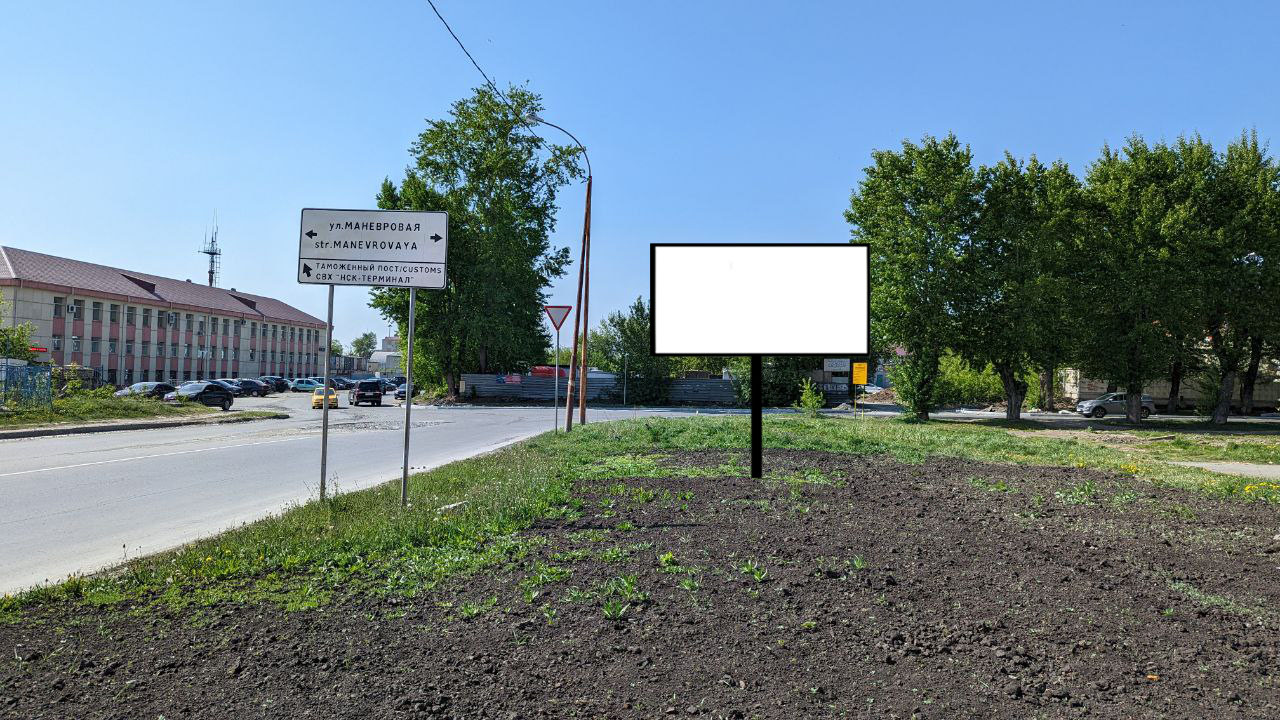 Код местаАдресТип*ВидПлощадь информационных полей, кв. мРазмеры, м (высота, ширина)Количество сторон0207688ул. Минометчиков - ул. Маневровая1билборд363х62